Parceria visa cooperação na realização de atividades de ensino, formação e investigaçãoUniversidade Europeia estabelece protocolo com Hospital Cruz VermelhaA Universidade Europeia e o Hospital Cruz Vermelha acabam de estabelecer um protocolo de cooperação para a realização de atividades de ensino, formação e investigação nas diferentes áreas das ciências da saúde, tendo em vista a implementação de um projeto integrado de referência nacional e internacional. “A Universidade Europeia vem mais uma vez reforçar a sua capacidade de diferenciação na área das Ciências da Saúde em Portugal, promovendo a integração entre as componentes académicas de Ensino, Investigação e a consequente Transferência de Conhecimento, ancoradas na indispensável ligação ao "mundo real" das entidades do terceiro setor e, desta forma, ajudar ao enriquecimento da rede de ensino superior em Portugal, formando profissionais cada vez mais qualificados”, afirma a reitora da Universidade Europeia, Hélia Gonçalves Pereira.“A forte aposta numa cultura de educação, formação e investigação é um dos pilares estratégicos do desenvolvimento do Hospital Cruz Vermelha. Este protocolo de colaboração permitirá alcançar esse objectivo e dessa forma garantir o reforço de competências e valorização dos nossos profissionais, com impacto positivo na qualidade do serviço que prestamos e na consolidação da marca Hospital Cruz Vermelha, no âmbito da comunidade cientifica”, sublinha Carlos Ferreira de Sá, presidente da Comissão Executiva do HCV. O protocolo, assinado 6ª feira, prevê a promoção da instituição hospitalar enquanto elemento integrador, técnico e clínico, do sistema da saúde, devendo o ensino e a formação estenderem-se para lá dos limites. O objetivo é que o ensino universitário, a formação e a investigação possam ser utilizados em benefício de uma melhoria progressiva da qualidade da prestação dos cuidados de saúde.O alargamento do número de profissionais qualificados que acedem a uma carreira universitária, a inclusão das atividades de ensino, docência e formação profissional pós-graduada tendo em vista a valorização do desempenho profissional e a sua melhoria contínua, e o incremento das atividades de investigação através da promoção de um crescente número de projetos de qualidade/dimensão nacional são outras das prioridades definidas no protocolo.A Universidade Europeia e o HCV pretendem igualmente promover a formação e o treino científico de forma a responder à estratégia definida para as áreas clínicas e científicas das ciências e tecnologias da saúde e rentabilizar os recursos assistenciais destinados à docência bem como à investigação, entre as diferentes áreas clínicas, das ciências e tecnologias da saúde e da biomedicina. Por último, as instituições definem como objetivos o desenvolvimento de projetos colaborativos de investigação com reforço da cooperação nacional e internacional, desenvolvendo ao máximo o potencial de oportunidades oferecidas pela participação dos seus membros em redes de investigação nacionais e internacionais e a promoção da excelência na aplicação dos programas curriculares seguindo os critérios estabelecidos.Para que seja possível a realização de todos os objetivos, as duas instituições assumem o compromisso de promover uma total e adequada coordenação, designadamente entre os diferentes departamentos, serviços, áreas e unidades hospitalares, bem como entre estes e os departamentos universitários. Sobre a Universidade EuropeiaA Universidade Europeia foi criada em 2013 e tem como missão desenvolver profissionais globais que saibam responder aos desafios do mercado de trabalho e proporcionar uma aprendizagem baseada na investigação científica. Conta com uma forte aposta na internacionalização e recorre atualmente a um modelo de ensino inovador – EXPERIENTIAL LEARNING HYFLEX – que, assente numa forte componente tecnológica, alia as aulas presenciais, personalizadas e de base experiencial, com as aulas à distância e a digitalização dos conteúdos, garantindo aos estudantes uma experiência de ensino imersiva e o acesso permanente à informação a partir de qualquer lugar. Com uma oferta diversificada de Licenciaturas, Mestrados e Doutoramentos, a Universidade Europeia é líder em Turismo e Design e uma referência no ensino de outras áreas de conhecimento como Gestão, Recursos Humanos, Desporto, Direito, Psicologia e Comunicação.Para mais informações sobre a Universidade Europeia: www.europeia.pt Sobre o Hospital Cruz VermelhaO Hospital Cruz Vermelha, com mais de 56 anos de atividade, é uma unidade hospitalar de referência nacional não só peloseu quadro clínico de reconhecido prestígio em múltiplas especialidades, como também pela cultura da organizaçãoconstruída ao longo de décadas de prestação de cuidados de saúde. Atualmente o Hospital tem como linha de orientação odesenvolvimento de cuidados de saúde de proximidade e de complementaridade de respostas. Com 36 especialidades entreas quais se destacam - cardiologia, cirurgia cardíaca e vascular, ortopedia e coluna, urologia, oftalmologia e medicina           bariátrica - com bloco operatório e salas hibridas, Unidade de Cuidados Intensivos, laboratório de patologia clínica e Unidade         de Atendimento Permanente. O HCV é Centro de Referência de Cardiopatias Congénitas; Centro de Tratamento Cirúrgico         da Obesidade e Centro de Referência de Acessos Vasculares.         Pretende reforçar a missão de serviço público, em linha com acionista Santa Casa da Misericórdia de Lisboa. Saiba mais em:          http://www.hospitalcruzvermelha.pt/. Para mais informações contacte: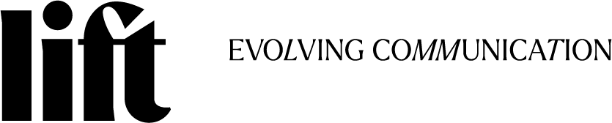 Joana Abreu | Joana.abreu@lift.com.pt |+351 91 086 90 76
Tânia Miguel | tania.miguel@lift.com.pt |+351 91 827 03 87